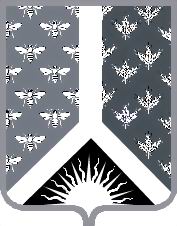 СОВЕТ НАРОДНЫХ ДЕПУТАТОВ НОВОКУЗНЕЦКОГО МУНИЦИПАЛЬНОГО РАЙОНАР Е Ш Е Н И Еот 17 сентября 2013 года № 1О внесении изменений в Регламент Новокузнецкого районного Совета народных депутатовРуководствуясь пунктом 23 части 2 статьи 27 Устава муниципального образования «Новокузнецкий муниципальный район», статьей 68 Регламента Новокузнецкого районного Совета народных депутатов, Совет народных депутатов Новокузнецкого муниципального района  Р Е Ш И Л:1. Внести в Регламент Новокузнецкого районного Совета народных депутатов изменения, заменив в его наименовании и тексте слова «Новокузнецкий районный Совет народных депутатов» в соответствующем падеже словами «Совет народных депутатов Новокузнецкого муниципального района» в соответствующем падеже.   2. Настоящее Решение вступает в силу со дня его принятия. Председательствующий на заседаниидепутат Совета народных депутатов Новокузнецкого муниципального района                                                  А. Н. Мецнер        